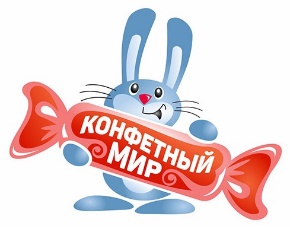 НОВОГОДНИЕ ПОДАРКИ            ИП Полянский Дмитрий Николаевич                                                БЛАНК ЗАКАЗАЗаказ просим подготовить к ________________________________202__ г.Предварительную оплату до ________________________________202__ г. и получениезаказа в указанный срок гарантируем.НАШИ РЕКВИЗИТЫ:Название организации ___________________________________________________________ ________________________________________________ИНН ___________________________  Адрес доставки__________________________________________________________________ ________________________________________________________________________________Контактное лицо ________________________________________________________________Тел./факс_______________________________________________________________________К бланку прилагается карточка с реквизитами предприятия(ВНИМАНИЕ! Без карточки и печати предприятия бланк недействителен!)Руководитель организации _______________________________________________________Главный бухгалтер ______________________________________________________________												Заполненный бланк заказа вы можете отправить 		по факсу (3522) 650-750, 650-850   		или электронной почте konfetmir@mail.ru № п/пВид упаковкиВес нетто,граммЦена одного подарка, руб.Кол-во подарков, шт.Стоимость подарков, руб.